Қысқамерзімді жоспарПән:Қазақ тілі және әдебиетіҰзақ мерзімді жоспар бөлімі:2 – бөлім  «Менің мектебім»Тақырып: Әңгіменің мазмұнын ретімен айту. Жж дыбысы мен әрпіПән:Қазақ тілі және әдебиетіҰзақ мерзімді жоспар бөлімі:2 – бөлім  «Менің мектебім»Тақырып: Әңгіменің мазмұнын ретімен айту. Жж дыбысы мен әрпіПән:Қазақ тілі және әдебиетіҰзақ мерзімді жоспар бөлімі:2 – бөлім  «Менің мектебім»Тақырып: Әңгіменің мазмұнын ретімен айту. Жж дыбысы мен әрпіМектеп: Қ.Аманжолов атындағы жалпы орта мектебіМектеп: Қ.Аманжолов атындағы жалпы орта мектебіМектеп: Қ.Аманжолов атындағы жалпы орта мектебіТоқсан: 1                                       Мұғалімнің аты-жөні: Бекет ГүлзинатТоқсан: 1                                       Мұғалімнің аты-жөні: Бекет ГүлзинатТоқсан: 1                                       Мұғалімнің аты-жөні: Бекет ГүлзинатТоқсан: 1                                       Мұғалімнің аты-жөні: Бекет ГүлзинатТоқсан: 1                                       Мұғалімнің аты-жөні: Бекет ГүлзинатТоқсан: 1                                       Мұғалімнің аты-жөні: Бекет ГүлзинатСынып: 2Сынып: 2Сынып: 2Қатысқандар:Қатыспағандар саны: Қатысқандар:Қатыспағандар саны: Қатысқандар:Қатыспағандар саны: Сабақтың тақырыбыӘңгіменің мазмұнын ретімен айту. Жж дыбысы мен әрпіӘңгіменің мазмұнын ретімен айту. Жж дыбысы мен әрпіӘңгіменің мазмұнын ретімен айту. Жж дыбысы мен әрпіӘңгіменің мазмұнын ретімен айту. Жж дыбысы мен әрпіОсы сабақта қол жеткізілетін ОБ сілтеме)2.5 Мәтін бойынша сұрақ қоя білу және жауап бере білу1.7 Тыңдалған материал бойынша өз пікірін айту  2.5 Мәтін бойынша сұрақ қоя білу және жауап бере білу1.7 Тыңдалған материал бойынша өз пікірін айту  2.5 Мәтін бойынша сұрақ қоя білу және жауап бере білу1.7 Тыңдалған материал бойынша өз пікірін айту  2.5 Мәтін бойынша сұрақ қоя білу және жауап бере білу1.7 Тыңдалған материал бойынша өз пікірін айту  2.5 Мәтін бойынша сұрақ қоя білу және жауап бере білу1.7 Тыңдалған материал бойынша өз пікірін айту  Сабақ мақсаттары1.2.5.1 Мәтін иллюстрациясы бойынша сұрақтар қоя білу немесе оқығаны бойынша қойылған сұраққа жауап беру. 1.1.7.1 Тыңдалған мәтінге  өз көзқарасын жай сөйлеммен білдіру (ұнайды/ ұнамайды)Тыңдалған мәтінге  өз көзқарасын жай сөйлеммен білдіру (ұнайды/ ұнамайды).1.2.5.1 Мәтін иллюстрациясы бойынша сұрақтар қоя білу немесе оқығаны бойынша қойылған сұраққа жауап беру. 1.1.7.1 Тыңдалған мәтінге  өз көзқарасын жай сөйлеммен білдіру (ұнайды/ ұнамайды)Тыңдалған мәтінге  өз көзқарасын жай сөйлеммен білдіру (ұнайды/ ұнамайды).1.2.5.1 Мәтін иллюстрациясы бойынша сұрақтар қоя білу немесе оқығаны бойынша қойылған сұраққа жауап беру. 1.1.7.1 Тыңдалған мәтінге  өз көзқарасын жай сөйлеммен білдіру (ұнайды/ ұнамайды)Тыңдалған мәтінге  өз көзқарасын жай сөйлеммен білдіру (ұнайды/ ұнамайды).1.2.5.1 Мәтін иллюстрациясы бойынша сұрақтар қоя білу немесе оқығаны бойынша қойылған сұраққа жауап беру. 1.1.7.1 Тыңдалған мәтінге  өз көзқарасын жай сөйлеммен білдіру (ұнайды/ ұнамайды)Тыңдалған мәтінге  өз көзқарасын жай сөйлеммен білдіру (ұнайды/ ұнамайды).1.2.5.1 Мәтін иллюстрациясы бойынша сұрақтар қоя білу немесе оқығаны бойынша қойылған сұраққа жауап беру. 1.1.7.1 Тыңдалған мәтінге  өз көзқарасын жай сөйлеммен білдіру (ұнайды/ ұнамайды)Тыңдалған мәтінге  өз көзқарасын жай сөйлеммен білдіру (ұнайды/ ұнамайды).Тілдік мақсат Жж әрпіне байланысты сөздер, мәтін, әңгімелеу барысында«бір күні», «кенет», «келесі күні» сөз тіркестерін пайдалану. Жж әрпіне байланысты сөздер, мәтін, әңгімелеу барысында«бір күні», «кенет», «келесі күні» сөз тіркестерін пайдалану. Жж әрпіне байланысты сөздер, мәтін, әңгімелеу барысында«бір күні», «кенет», «келесі күні» сөз тіркестерін пайдалану. Жж әрпіне байланысты сөздер, мәтін, әңгімелеу барысында«бір күні», «кенет», «келесі күні» сөз тіркестерін пайдалану. Жж әрпіне байланысты сөздер, мәтін, әңгімелеу барысында«бір күні», «кенет», «келесі күні» сөз тіркестерін пайдалану.Құндылықтарды дарытуСабақ барысында оқушылардың бір – бірін тыңдау, көмектесу, жұптасып тапсырма орындау, диалогтық сөйлесу мәдениеті қалыптасады. Татулық, достық,  сезімдерін қалыптастыру.Сабақ барысында оқушылардың бір – бірін тыңдау, көмектесу, жұптасып тапсырма орындау, диалогтық сөйлесу мәдениеті қалыптасады. Татулық, достық,  сезімдерін қалыптастыру.Сабақ барысында оқушылардың бір – бірін тыңдау, көмектесу, жұптасып тапсырма орындау, диалогтық сөйлесу мәдениеті қалыптасады. Татулық, достық,  сезімдерін қалыптастыру.Сабақ барысында оқушылардың бір – бірін тыңдау, көмектесу, жұптасып тапсырма орындау, диалогтық сөйлесу мәдениеті қалыптасады. Татулық, достық,  сезімдерін қалыптастыру.Сабақ барысында оқушылардың бір – бірін тыңдау, көмектесу, жұптасып тапсырма орындау, диалогтық сөйлесу мәдениеті қалыптасады. Татулық, достық,  сезімдерін қалыптастыру.Пәнаралық    байланыстарБерілген тақырыпқа байланыст танысытырылым және өздік жұмыстарын орындау арқылы АКТ пәнімен байланыс орнайды.Берілген тақырыпқа байланыст танысытырылым және өздік жұмыстарын орындау арқылы АКТ пәнімен байланыс орнайды.Берілген тақырыпқа байланыст танысытырылым және өздік жұмыстарын орындау арқылы АКТ пәнімен байланыс орнайды.Берілген тақырыпқа байланыст танысытырылым және өздік жұмыстарын орындау арқылы АКТ пәнімен байланыс орнайды.Берілген тақырыпқа байланыст танысытырылым және өздік жұмыстарын орындау арқылы АКТ пәнімен байланыс орнайды.Алдыңғы меңгерілген білім Мектеп туралы әңгімелер оқыды, постер қорғады.Мектеп туралы әңгімелер оқыды, постер қорғады.Мектеп туралы әңгімелер оқыды, постер қорғады.Мектеп туралы әңгімелер оқыды, постер қорғады.Мектеп туралы әңгімелер оқыды, постер қорғады.Сабақ барысыСабақ барысыСабақ барысыСабақ барысыСабақ барысыСабақ барысыСабақтың жоспарланған кезеңдері Сабақтың жоспарланған кезеңдері Сабақта жоспарланған іс-әрекет Сабақта жоспарланған іс-әрекет РесурстарРесурстарСабақтың басы 5 – 7   минутСабақтың басы 5 – 7   минутБалалар шеңберге жиналады.Оқушылар шаттық шеңберіне жиналып, бір-біріне сәттілік тілейді.Мектеп туралы мақалды тыңдап, естеріне сақтайды.Мектеп-кеме, білім-теңіз. Сабақ мақсаты: әңгімедегі басты кейіпкерді анықтап, мәтін бойынша нақты ақпаратты таба алады.Балалар шеңберге жиналады.Оқушылар шаттық шеңберіне жиналып, бір-біріне сәттілік тілейді.Мектеп туралы мақалды тыңдап, естеріне сақтайды.Мектеп-кеме, білім-теңіз. Сабақ мақсаты: әңгімедегі басты кейіпкерді анықтап, мәтін бойынша нақты ақпаратты таба алады.Тақырыпқа байланысты суреттер.Тақырыпқа байланысты суреттер.Сабақ ортасы    25-30 минутСабақ ортасы    25-30 минут(Ұ) 1.Әңгіме  желісіне қарай салынған сюжетті суретті көрсете отырып, оқушыларды әңгімеге тарту.Бұл суреттен не көріп отырсыңдар?Әңгіме не туралы болуы мүмкін? 2. Әңгімені оқып беру.              Алты жасқа толған Алпамыс жаздай мектепке дайындалды. Ол анасымен дүкенге бет алды. Оған анасы  дүкеннен мектепке керекті оқу-құралдарын сатып әперді. Қарындаш, қалам, сурет дәптері, бояу тіпті өшіргіш те алыныпты. Анасына риза болған Алпамыс  оған рақметін айтты. Ол мектепке барғанда  жақсы оқитынын айтып, уәде берді.Оқушыларға әңгіменің басты оқиғаларының ретін анықтауда көмек беру үшін суреттерді көрсетіп, келесі сұрақтарды қою. -Әңгіме кім туралы? -Әңгіменің басы қалай басталды? -Содан кейін не туралы айтылды? -Әңгіме қалай аяқталды?Қабілеттері бірдей оқушыларды топқа немесе жұпқа біріктіру. Оқу қабілеттеріне сай таныс сөздері бар мәтінді оқуға тапсыру.  Мектептегі оқиғаларды көрініс ретінде қойған кезде оқушыларға көмек ретінде суреттер, қуыршақтар немесе ойыншықтар беріп, өз ойларын айтуға тарту. Оларға басты оқиғаларды ретпен қоюға пайдалы болатын сөз тіркестерін ұсыну.   Басты оқиғалар ретін еске түсіре отырып, әңгіменің мазмұнын айтып беру. 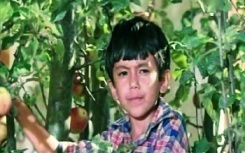 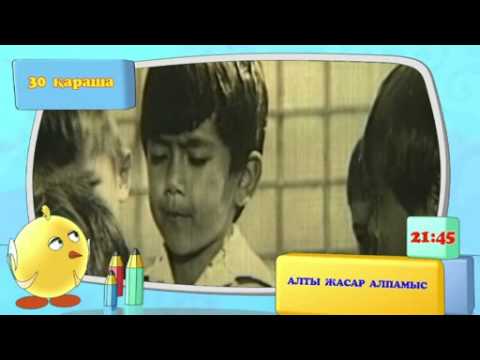 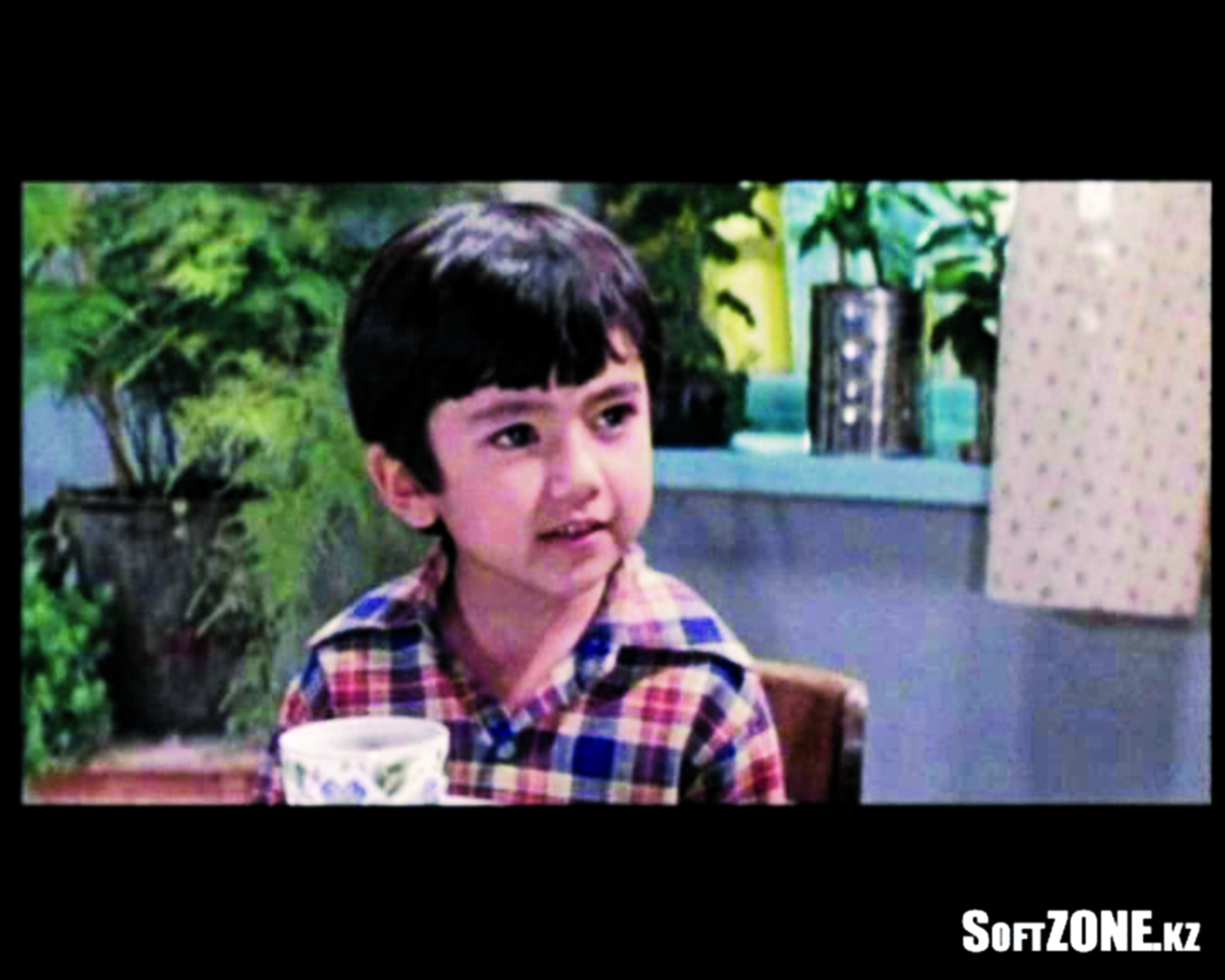 Әңгімені ретімен оқушыға оқыту.Әңгімені мазмұндау.Оқушыларға Жж дыбысы мен әрпін меңгерту.Балаларға "Ж" дыбысынан келетін сөздерге байланысты жұмбақтар жасыру.
1. Күндіз бәрі қашады,
Түнде аспанды басады. (Жұлдыз)
2. Төбеден төнеді,
Тамшысын төгеді. (Жаңбыр)
3. Ағайынды бәрі.
Шықса жасыл,
Түссе сары. (Жапырақ)
4. Күндіз тіпті ұшпайды,
Түнде тышқан ұстайды,
Көзі шамға ұқсайды. (Жапалақ)
(суреттер)
- Осы барлық сөздер қандай дыбыстан басталады?
- Ж - дыбысынан.
- Дұрыс - ақ. Олай болса бүгінгі танысатын жаңа дыбыс - Ж дыбысы мен әрпі.
Мынау Ж дыбысының баспа және жазба түрлері.
- Ж - дыбысы қандай дыбыс?
Қандай  текшемен белгілейміз?
Әліппе – дәптермен жұмыс.Сергіту сәті «Көңілді күн»Гүлдерге қонадыШырынын сорады.
Түр-түсі сары ала
Бұл не? (Ара)
Ара қандай дыбыс шығарады?- ж - ж - ж - ж - ж - ж
Ара, ара, араларОрманның бәрін аралар.
Гүлдерден сорып бал алар.
Топпен жұмыс.
1 топ. Әріптер арасына жасырынған - Ж – әрпін тауып сызыңдар.
2 топ. "Не артық?" Карточкадағы артық затты тап, ол неге "артық?"
(сурет)
3 топ. Жолбарыс
Жылан
Жапырақ
Осы сөздерге дыбыстық талдау жасау, сөйлем құрастыру.
4 топ. Дидактикалық ойын:"Буынға буын қос".
Мақсаты: басталған буынға буын қосып, сөз құрастырып, айта білуге, шапшаңдыққа, зейінін дамыту.
Жа-ға, жу - ан, жаң - ғақ, жыл - дам, Жас - лан, жаң - быр, жы - лан, жас - тық, жү - зім, жұл - дыз, же - міс, жұм - бақ, жи - һаз.
5 топ. Тақтада әртүрлі суреттер ілінген (жүзім, машина, қонжық, түйе, доп, көжек, жылқы). Осы суреттердің ішінен – ж – дыбысы бар суреттерді тауып, атын атап буынға бөлу.(Ұ) 1.Әңгіме  желісіне қарай салынған сюжетті суретті көрсете отырып, оқушыларды әңгімеге тарту.Бұл суреттен не көріп отырсыңдар?Әңгіме не туралы болуы мүмкін? 2. Әңгімені оқып беру.              Алты жасқа толған Алпамыс жаздай мектепке дайындалды. Ол анасымен дүкенге бет алды. Оған анасы  дүкеннен мектепке керекті оқу-құралдарын сатып әперді. Қарындаш, қалам, сурет дәптері, бояу тіпті өшіргіш те алыныпты. Анасына риза болған Алпамыс  оған рақметін айтты. Ол мектепке барғанда  жақсы оқитынын айтып, уәде берді.Оқушыларға әңгіменің басты оқиғаларының ретін анықтауда көмек беру үшін суреттерді көрсетіп, келесі сұрақтарды қою. -Әңгіме кім туралы? -Әңгіменің басы қалай басталды? -Содан кейін не туралы айтылды? -Әңгіме қалай аяқталды?Қабілеттері бірдей оқушыларды топқа немесе жұпқа біріктіру. Оқу қабілеттеріне сай таныс сөздері бар мәтінді оқуға тапсыру.  Мектептегі оқиғаларды көрініс ретінде қойған кезде оқушыларға көмек ретінде суреттер, қуыршақтар немесе ойыншықтар беріп, өз ойларын айтуға тарту. Оларға басты оқиғаларды ретпен қоюға пайдалы болатын сөз тіркестерін ұсыну.   Басты оқиғалар ретін еске түсіре отырып, әңгіменің мазмұнын айтып беру. Әңгімені ретімен оқушыға оқыту.Әңгімені мазмұндау.Оқушыларға Жж дыбысы мен әрпін меңгерту.Балаларға "Ж" дыбысынан келетін сөздерге байланысты жұмбақтар жасыру.
1. Күндіз бәрі қашады,
Түнде аспанды басады. (Жұлдыз)
2. Төбеден төнеді,
Тамшысын төгеді. (Жаңбыр)
3. Ағайынды бәрі.
Шықса жасыл,
Түссе сары. (Жапырақ)
4. Күндіз тіпті ұшпайды,
Түнде тышқан ұстайды,
Көзі шамға ұқсайды. (Жапалақ)
(суреттер)
- Осы барлық сөздер қандай дыбыстан басталады?
- Ж - дыбысынан.
- Дұрыс - ақ. Олай болса бүгінгі танысатын жаңа дыбыс - Ж дыбысы мен әрпі.
Мынау Ж дыбысының баспа және жазба түрлері.
- Ж - дыбысы қандай дыбыс?
Қандай  текшемен белгілейміз?
Әліппе – дәптермен жұмыс.Сергіту сәті «Көңілді күн»Гүлдерге қонадыШырынын сорады.
Түр-түсі сары ала
Бұл не? (Ара)
Ара қандай дыбыс шығарады?- ж - ж - ж - ж - ж - ж
Ара, ара, араларОрманның бәрін аралар.
Гүлдерден сорып бал алар.
Топпен жұмыс.
1 топ. Әріптер арасына жасырынған - Ж – әрпін тауып сызыңдар.
2 топ. "Не артық?" Карточкадағы артық затты тап, ол неге "артық?"
(сурет)
3 топ. Жолбарыс
Жылан
Жапырақ
Осы сөздерге дыбыстық талдау жасау, сөйлем құрастыру.
4 топ. Дидактикалық ойын:"Буынға буын қос".
Мақсаты: басталған буынға буын қосып, сөз құрастырып, айта білуге, шапшаңдыққа, зейінін дамыту.
Жа-ға, жу - ан, жаң - ғақ, жыл - дам, Жас - лан, жаң - быр, жы - лан, жас - тық, жү - зім, жұл - дыз, же - міс, жұм - бақ, жи - һаз.
5 топ. Тақтада әртүрлі суреттер ілінген (жүзім, машина, қонжық, түйе, доп, көжек, жылқы). Осы суреттердің ішінен – ж – дыбысы бар суреттерді тауып, атын атап буынға бөлу.Сабақтың соңы2 – 3 минутСабақтың соңы2 – 3 минутРефлексия.Әр оқушы Ж ж дыбысына байланысты сөздер жазады және қорғайды.Рефлексия.Әр оқушы Ж ж дыбысына байланысты сөздер жазады және қорғайды.Дифференциация – оқушыларға көбірек қолдау көрсетуді қалай жоспарлайсыз? Қабілеті жоғары оқушыларға қандай тапсырмалар қоюды жоспарлап отырсыз? Дифференциация – оқушыларға көбірек қолдау көрсетуді қалай жоспарлайсыз? Қабілеті жоғары оқушыларға қандай тапсырмалар қоюды жоспарлап отырсыз? Бағалау – оқушылардың материалды меңгеру деңгейін  тексеру жоспарыңыз? Бағалау – оқушылардың материалды меңгеру деңгейін  тексеру жоспарыңыз? Денсаулық және қауіпсіздік техникасының сақталуы 

Денсаулық және қауіпсіздік техникасының сақталуы 

Жазылым қабілеті жоғары оқушылардан сөйлемдерді жазып, тыныс белгілерін дұрыс қоя білуі күтіледі.Жазылым қабілеті жоғары оқушылардан сөйлемдерді жазып, тыныс белгілерін дұрыс қоя білуі күтіледі.Оқушыларға берілген  тапсырмалар  арқылы әр баланың сабақты қаншалықты қабылдағанын    бақылаймын.Оқушыларға берілген  тапсырмалар  арқылы әр баланың сабақты қаншалықты қабылдағанын    бақылаймын. Денсаулық және қауіпсіздік техникасын сақтау сергіту сәтін орындау барысында  қарастырылады. Денсаулық және қауіпсіздік техникасын сақтау сергіту сәтін орындау барысында  қарастырылады.